JADŁOSPIS TYGODNIOWY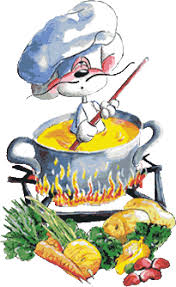 2 tydzień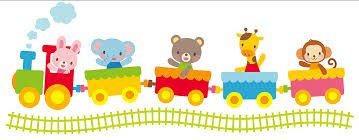 ŚniadanieObiadKolacjaPoniedziałekKasza manna z masłem i owocamiKanapki z serem i masłemSezonowe owoceHerbata bez cukruGęsta zupa z buraczków i fasoliśmietanaKrokieciki z wołowinyKasza gryczana z marchwią i cebuląSałatka z suszoną borówką, kapustą pekińskąWodaBliny drożdżoweHerbata bez cukruSos jagodowyWtorekKasza ryżowa z  masłemChleb światły 5 ziaren z masłemSezonowe owoceHerbata bez cukruZupa perłówka z brokułąChleb pełnoziarnistyPłow z mięsem drobiowymOgórek marynowanyWodaZapiekanka twarogowa JogurtJogurt pitnySezonowe owoceŚrodaKasza ryżowa z masłemBaton z Herbata bez cukruSezonowe owoceZupa z fasoli, ziemniaków, marchwi i cukinii.śmietanaPełnoziarnisty chlebGołąbki „Maluchów”Kasza ziemniaczanaKompot jabłkowy (bez cukru)OmletBaton 5 ziaren z masłemPomidoryHerbata bez cukruCzwartekPełnoziarnisty makaron z oliwkowym olejemSerSezonowe owoce, Herbata bez cukruZupa z kalafiorem i cukiniąŚmietanaPełnoziarnisty chlebKurze udkaKasza gryczana z masłemświeże warzywa (ogórki, pomidory)WodaGotowane ziemniakiKefir 2,5 proc.Sezonowe owoce, warzywa, jagodyBaton 5 ziarnisty z masłemPiątekKasza ziaren owsianych z masłemChlebek pełnoziarnisty z masłem Sezonowe owoceHerbata bez cukruGrochówkaChleb pełnoziarnistyKrokeciki rybne zapiekane w piekarnikuKasza ziemniaczanaSałatka z buraczka, bobu i kiszonego ogórkaWodaNaleśniki z konfiturami jagodowymiSezonowe owoceHerbata bez cukru